Name : Firas Shawqi Abdulrazzaq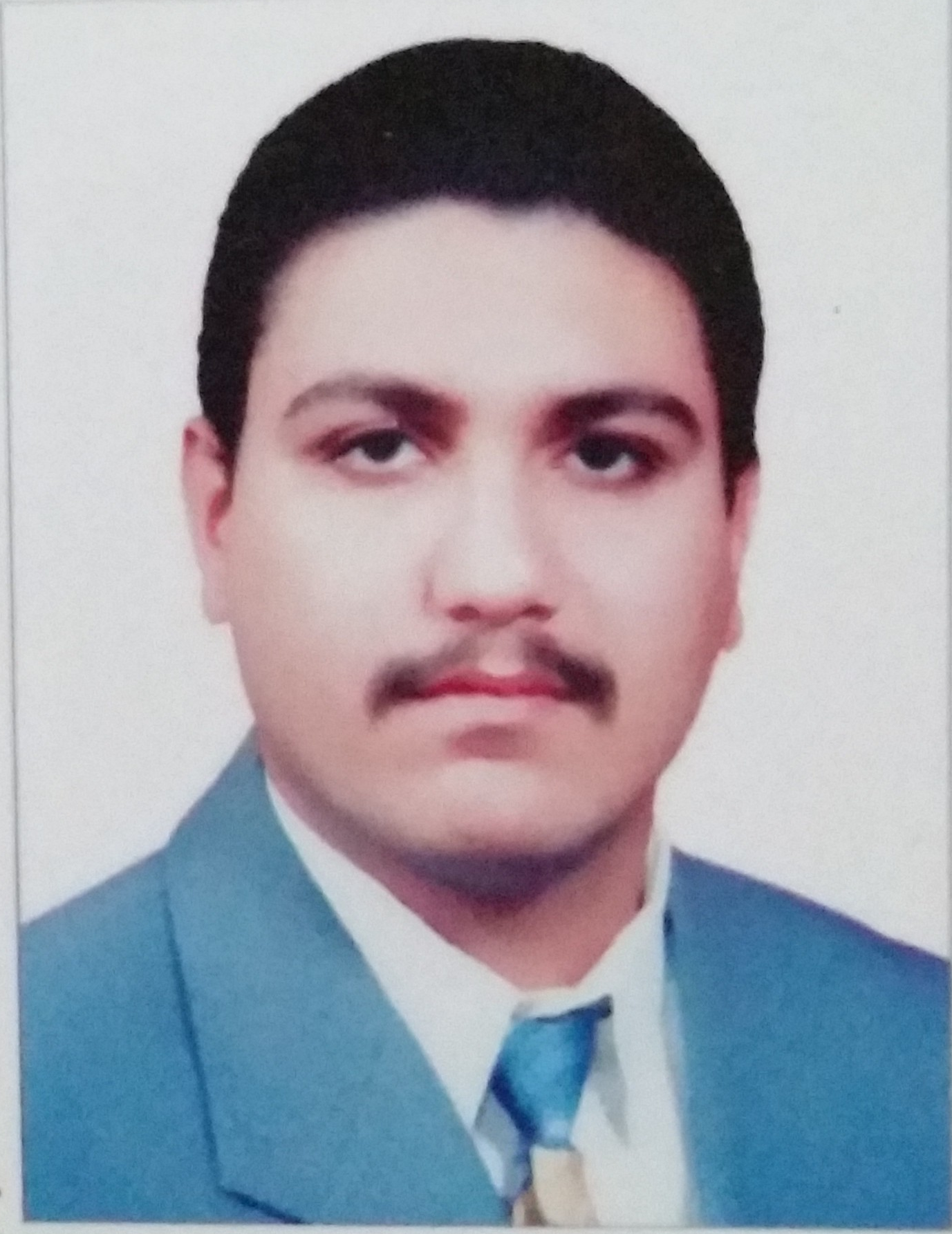 Chemistry Department\ College of education for pure Science\ University of Baghdad E-mail : firasshawki@yahoo.com or dr.firas.shawki@tu.edu.iqPlace of birth : Baghdad \ IraqDate of birth : 25 \11\1976Phone number  : 009647702577521QualificationsB.Sc. with Grade good (1999) University of BaghdadM.Sc. in Chemistry (2002) University of BaghdadPh.D. Philosophy in Bioorganic Chemistry (2006) University of BaghdadAcademic DegreesAssist. Lecturer (2003)Lecturer (2008)Assist. Professor (2011) Education(2002-2006) Ph.D. in Bioorganic chemistry \Chemistry department\college of education for pure science-Ibn alhaitham \ University of BaghdadThesis entitled “Synthesis of new spiro, fused ring and imine derivatives of D-glucofuranose at C-3 and study their effect on serum (ALP and GGT)”Supervised by Prof. Dr. Abdul Jabbar A. Mukhlis(Dean of college of education Ibn-alhaitham\ university of Baghdad), Prof. Dr. yousif A. al-fattahi(college of scince\ university of Baghdad) and Prof. Dr. wafa F. Al-taei (college of education Ibn-alhaitham\ university of Baghdad)(1999-2002) M.Sc. in chemistry \ Chemistry department\college of education-Ibn alhaitham \ University of BaghdadThesis entitled “Synthesis and modification of salicyloyl, acetyl salicyloyl and 2-(4-isobutyl phenyl)propionyl derivatives of  L-ascorbic acid as apposible prodrug”Supervised by Prof. Dr. Abdul Jabbar A. Mukhlis (Dean of college of education Ibn-alhaitham\ university of Baghdad) and Prof. Dr. yousif A. al-fattahi (college of science\ university of Baghdad)(1994-1999) B.Sc. in chemistry\ Chemistry department\college of education-Ibn Alhaitham \ University of BaghdadExperiencesChief of branch physiology (2004-2006) in college of Veterinary/Diala UniversityAssistant Chief of chemistry department(2008-2010) in college of education for pure science/Tikrit UniversityChief of chemistry department (2010-2013) in college of education for pure science/Tikrit UniversityAssistant Chief of post graduate(2016-2017) in College of Science/ Biology department/Tikrit UniversityAssistant Dean (2017) in College of Pharmacy/Tikrit UniversityConferences6th  Conference of Pharmacy college\ Baghdad University (2002)1st  Conference of Science on College of Science\ Karkuk University(2009)1st Conference of 4th stage under graduate students on College of education for pure science\ Tikrit University(2010)7th  Conference of Science on College of education for pure science\ Tikrit University (2012)2nd Conference of Science on College of Science\ Tikrit University(2013) 7th International Conference of Biology on College of education for pure science\ Tikrit University(2014)9th Diabetologists Conference: held on June 06-08, (2016) in Dallas, Texas ,USA9th International conference:held on 17-18\7\(2018) by ARF, Osmanli University and others\ Istanbul \Turkey1st International Conference: hold on 16-17\12\(2018) by College of Science Tikrit University. 	 Scientific SocietiesMember in Iraqi Chemical corporationSupervision and Evaluation High DiplomaSupervision and Evaluation MastersSupervision and Evaluation DoctorateScientific ResearchStudy the effects of 3-Deoxy-3-C-ethoxycarbonylethylene-1,2:5,6-di-O-isopropylidene-α-D-ribohexofuranose   on normal serum alkaline phosphatase (ALP) )(Jornal of science at college of science\ Tikrit University)(2009)Study the effects of 3-Deoxy-3-C-ethoxycarbonylethylene-1,2:5,6-di-O-isopropylidene-α-D-ribohexofuranose on normal serum gamma glutamyl transferase(GGT)(Journal of science at college of science\ Karkuk University)(2009)Study the effect   of some ascorbic acid derivatives on ALP and ACP   activities in sera of healthy subjects(Journal of science at college of science\ Almustansiria University)(2010)Study of alpha-L-fucose and some biochemical parameters on sera benign and malignant patient with brain cancer(Journal of science at college of science\ Karkuk University)(2011)Synthesis of one acetylinc derivatives of L-ascorbic acid and study its effect on some biochemical parameters at sera of rabbits (Journal of science at college of science\ Tikrit University)(2012)Synthesis of one mannose derivatives and study its effect on some biochemical parameters at sera of rabbits (Journal of science at college of science\ Tikrit University)(2012)Estimation of some hormones (Leptin, Progesterone and Estrogen) levels on blood sera of anemia and thalassemia patients (7th conference of college of education\Tikrit university: 6-7 may 2012)Synthesis of one captopril derivatives and study its effect on some biochemical parameters at sera of rabbits(Journal of science at college of science\ Tikrit University)(2013)Synthesis of one mannose derivatives and study its effect on purified alkaline phosphatase enzyme(Journal of science at college of science\ Tikrit University)(2013)Synthesis of one sorbitol derivatives and study its effect on some biochemical parameters at sera of rabbits(Journal of science at college of science\ Tikrit University)(2014)Purification of alanine aminopeptidase and isolation of its isoenzymes from sera of patients with breast cancer (8th international scientific conference \ biological science 2-3 april 2014)Synthesis of Ibuprofen derivatives with glycerol and study its effect on some biochemical parameters at sera of rabbits(Journal of science at college of science\ Karkuk University)(2014)Preparation of one metformin derivatives as a prodrug and study its effect on some biochemical parameters at sera of rabbit with diabetes(Journal of ibn alhytham for pure science at college of education for pure science(Ibn alhaitham\ baghdad University)(2015)Preparation of codeine and aspirin derivative as a possible prodrug and study its effect on some biochemical parameters at sera of rabbits(Journal of science at college of science\ Karkuk University)(2015)Preparation number of hetrocyclic compounds that derived from levofloxacine drug (Journal of science at college of science\ Tikrit University)(2015)Preparation number of hetrocyclic compounds and some chalcons that derived from levofloxacine drug (Journal of science at college of science\ Tikrit University)(2015) Synthesis of Novel Acetylinc Derivative of Metformin as a DPP-4 Inhibitors and Study its Effects on Sera of Rabbits with induced Diabetes (Journal of Natural Sciences Research)(2016).A study of the Biochemical and Haematological parameters in Patients of Typhoid Fever(Diyala Journal For Pure Science)(2017)Physiological studying of Irisin and some biochemical parameters in patients with diabetes mellitus type 2(Journal of king Saudi Arabia)(2018) Study the effect of L-Carnetin and Omega-3 with metformin on some biochemical and physiological parameters in blood sear of rabbit induced with Alloxane, 9th International Conference(2018), Turkey.Therapeutic efficacy of some extracts of hot pepper fruits (Capsicum annuum) and Sumac seeds (Rhuscoriaria) on the growth of some isolated dermatophytes species,(international journal of medical sciences,(2018).Synergistic Effect of L-Carnitine, Omega-3 with Metformin on the Level of Apelin-36 and Some Hormones in Rabbits Induced with Diabetes, Asian journal of Microbiology, Biotechnology and Inviromental Science, SCOPUS, h index 13 with India impact factor 4.93,(2018).Biochemical study of the prolactin level and some parameters in women with benign and malignant breast cancer, 1st International conference in college of science\Tikrit University,(2019). Purification of keratinase from Trichophyton rubrum and Study the Inhibitory Effect of Some Aqueous plants Extracts on the purified enzyme Growth, International Journal of Plant Research, SCOPUS, (2019).Evaluation of insulin growth factor-1 and some biochemical parameters in patients with diabetic type 2, alrafiden science journal \college of science\Mosul university(2019)Evaluation the levels of some hormones in women with polycystic ovary syndrome,Tikrit journalof pure science,(2019).Effect of visfatin hormone, total protein and plasma proteins on pregnancy periods in pregnant women, Biochem. Cell. Arch., 20(2) , SCOPUS (2020) India..Evaluation a number of immunological parameters and vitamin D in pregnant women. Biochem. Cell. Arch., 20(2) , SCOPUS (2020)India. Preparation, biochemical and analytical study of metformine as a possible prodrug for phosphoamides, Alrafiden science journal,(2019).Preparation and biochemical study of one of glyceraldehydes derivative as a possible prodrug, Auditing and interior magazine of educational and scientific studies(the iraqia university)(2019). The Effect of Cumin on HL60 Cell Line, Presented at the 3rd International conference on Natural Products for Cancer Prevention and Therapy, Kayseri, Turkey, 18–20 December 2019, MDPI: Proceedings, SCOPUS, 40(1), (2019): 26,doi:10.3390/proceedings2019040026.The examination of effect of lipid profile on polycystic ovary syndrome, 4th International congress on women and children health and education, (2019):89-94.Preparation of nitrile derivative and studyits effect as a possible novel drug  for diabetes, Annals of Tropical Medicine and Public Health, 23(4), SCOPUS, (2020).Synthesis, Biochemical and Histological Study of Captopril Derivatives as a Possible Drug For Diabetes, AIP Conference Proceedings, SCOPUS, (2020). Scientific fieldDrug designSynthesis of novel derivatives of drugs and study their effect on some enzymes and biochemical parametersSynthesis of pro-drugs and its effects on lab animalsStereo selective synthesis of carbohydrate derivatives by masking some OH groups and directing the reaction to the target position.Studying the drug releasing in vitro and in vivoStatistical analysis of the clinical and biochemical parametersLanguagesArabic (Mother language)English (Good)Academic Experience1-Organic chemistry (Under graduate)2-Biochemistry(Under graduate)3-Stereo chemistry(Under graduate)4-Gen expression (Post graduate)5-Carbohydrate chemistry(Post graduate)6-Stereo chemistry of carbohydrate(Post graduate)7-Metabolism(Post graduate)8-Pro-drugs(Post graduate)9-Clinical chemistry(Post graduate)10-Stereo selective synthesis(Post graduate)Examined DateTitle of ThesisName of Candidates or Student2018Biochemical study of the α-L-Fucose level and some parameters in women with benign and malignant breast cancerYaser Mohammed Daly1Examined DateTitle of ThesisName of Candidates or Student2010Estimation of some antioxidant levels in serum of adult Patients with bronchial asthma Mohammad Mahmud ahmed  12011Synthesis of some derivatives of asprin and ibuprofen as aprodrugs and study their effect on some biochemical parameters in blood serum of rabbitesNori mohammed azez22011Study of alpha-L-fucose and some biochemical parameters in sera of benign and malignant brain tumor patientsNagham kasim kazim32011Studying level fucose and some biochemical variables in blood serum of patients with chronic epilepsyRana raad zanzal42012Synthesis of one acetylenic derivatives for L-ascorbic acid and study their effect on some biochemical parameters in serum blood Amjed abawy saleh52012Preparation of one mannose derivatives and study their biochemical activity  in serum bloodAhmed suleman joma’a62013Synthesis of one mannose derivatives and study its effect on purified alkaline phosphatase enzymeReem yasir zeki72013Synthesis of one captopril derivatives and study its effect on some biochemical parameters at sera of rabbitsZaid abdalkader dawood82014Shams bayat al bayaty92014Preparation and study the effect of one sorbitol derivatives  at some biochemical parameters in rabbits serumDhamya’a Wajeh yakub102014Synthesis of Ibuprofen derivatives with glycerol and study its effect on some biochemical parameters at sera of rabbitsDia’a mahmood najem112015Preparation of one salicylic acid derivatives as a prodrug andstudy its effect on some biochemical parameters at sera of rabbits with diabetesFadel abed harjan122015Preparation of codeine and aspirin derivative as a possible prodrug and study its effect on some biochemical parametersat sera of rabbitsKais adnan neda132016Synthesis of novel acetylinic derivative of metformin as a DPP-4 inhibitor and study its effect on sera of rabbitsWith induced diabetes type-2Yusra abdulghafoor mohammed142017Physiological studying of Irisin and some biochemicalParameters in patients with diabetes mellitus type 2 Nadia ismael mustafa152018Role of Insulin like growth factor-1 and some biochemical Parameters in diabetic type 2 patientsSabri Ali Sultan162019mohameedCorrelative study between some hormones and biochemical parameters in women's with polycystic ovary syndrome and normalsNamariq atallah 17Examined DateTitle of ThesisName of Candidates or Student1Ekram Abdulla basherSynthesis a number of hetrocyclic compounds derived from levofloxacin as antibacterial agents20152Evan Mohammed MustafaThe Effect of L-Carnitine, Omega-3 with Metformin on the Level of Apelin-36 and Some Hormones in Rabbits Induced with Diabetes20193Sara omran RasheedEvaluation of Therapeutic efficacy of extracts of someplants on clinical isolates of skin fungi with study of a virulence factor20194Nadia yousif salehPreparation and biochemical study of one inhibitors of DPP-4 on sera of rabbit induced with diabetes mellitus20205Mahmod khalil ibrahimEvaluation of osteocalsin, granulin, kathapsin K andSome biochemical parameters in women with PCOS In research6Yaser Khalid hazaaThe role of apelin and some biochemical parameters and hormones in the formation of kidney stone in patients with kidney problemIn research